Kedves Igazgató Úr/Asszony!Azon okból kifolyólag írok most önnek, hogy figyelmébe ajánljam művemet, a Csongor és Tünde címet viselő munkámat. Bár első esetben elrettentő lehet darabom, hiszen a teátrum drámabíráló először elutasította, mégis érdemes végig nézni e darab teljes történelmét és idővonalát. 1879 óta játsszák szinte folyamatosan, több száz színházban. Ez a darab, mint ön is tudja, hozzá tartozik népünk egyediségéhez és kultúrájához. Ezért nagyon fontosnak tartom, hogy az idő múlásával minél több és érthetőbb előadás szülessen belőle. Hiszen örök téma marad mindig is a gonosz legyőzése. Úgy vélem egyik korosztálynak sem árt tanulni a kitartásról, az elkötelezettségről vagy akár a szerelem létfontosságáról. Főleg a diákok, fiatalok azok, akiket legjobban befolyásolhat az előadás. A darab erkölcsi normái, és a tanulsága hozzásegítheti őket egy jobb világhoz, vagy akár jobb emberekké válhatnak, ha felnőnek. Megtanulhatnák belőle, mi jó és mi rossz, és, hogy bármennyire is elkeseredettek vagyunk, sosem adhatjuk fel.Ha megenged egy tanácsot, azzal kapcsolatban, hogy hogyan válasszon színészeket, azt mondanám mindenképpen barátságos és hétköznapi embereket válasszon. Hisz ha bárhol, itt nincs szükség egyéniségekre, mivel minden ember attól egyedi, ami benne van, és amit át tud adni. Fontosnak tartom még, hogy olyan személyek játsszák Csongort és Tündét, akik teljesen át veszik egymás energiáit és átéléssel, mégis gyengéden képesek visszaadni azt. Lehetőleg saját életükből, már tapasztaltak hasonló helyzeteket, és ami nagyon fontos, megértik a darabot.A darab aktualizálását is egy remek lehetőségnek tartom. Én magam is elgondolkodtam ezen és felötlött bennem pár gondolat. Az első a darab helyszínével kapcsolatos: játszódhatna egy lakótelepen. Így az erdőt betonépületek sokasága alkothatná. A darab bevezető szakaszában, Csongor időtlen barangolását humoros módon is érzékelhetővé lehetne tenni, például azzal, hogy a Csongort játszó színész átsétál a színen és kimegy. Ezt többször elismételve egy idő után humorossá válik „bandukolása”. Az előadás modernségét inkább a karakterek, mai időben való elhelyezésében keresném, mintsem a szövegben. Például a kalmár lehetne tőzsdeügynök illetve bankár. A tudós lehetne tanár, aki teljesen kiégett a szinte jutalmazatlan pályája miatt. A bocskort, ostort és a palástot helyettesíthetnénk autóval, bankkártyával illetve egy öltönnyel. Hiszen egy öltönyben könnyű elrejtőzni, főképpen, ha az autó elvisz, bárhová, ahová akarod. A későbbiekben a boszorkány háza lehetne egy kocsma vagy csehó. A darabban a könnyebb követhetőség, a státuszszimbólumok és a hierarchia pontos megjelenés érdekében nyugodtan használhatnának technikai eszközöket, fény- és hangjátékokat. Esetleg még a sminkkel is játszhatna a rendező. Remélve pályaművem ismételt műsorra tűzését, had említsem meg, hogy bírom, közös ismerősünk X.Y úr támogatását ki jelentős befolyással bír színházi körökben.Remélem, levelem jó egészségben találja.Köszönettel: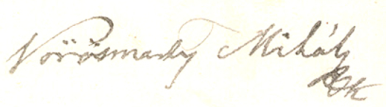 